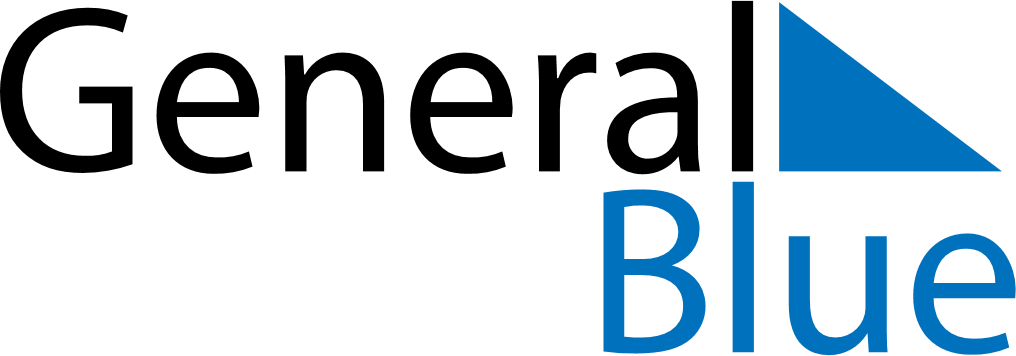 July 2025July 2025July 2025July 2025July 2025July 2025BelgiumBelgiumBelgiumBelgiumBelgiumBelgiumMondayTuesdayWednesdayThursdayFridaySaturdaySunday123456789101112131415161718192021222324252627National Holiday28293031NOTES